	Vereniging Nederland - Davos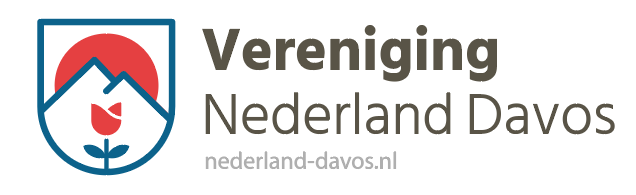 						Postbus 210  2810 AE Reeuwijk 						Email: vnd@wxs.nlNaam lid/patiënt: ………………………………	Voorletters:	………………………Adres: …………………………………….		Postcode:	………………………Woonplaats:	……………………………	IBANnr::	………………………Telefoonnummer: ……………………….	Email:		………………………Geboortedatum: ……………………….	Halen of Brengen van kind:  ja / nee*Opnamedatum per: …………………………………………………--------------------------------------------------------------------------------------------------------------Verzoekt subsidie voor:Naam gast……………………………	relatie tot lid/patiënt	………………………Naam gast……………………………	relatie tot lid/patiënt	………………………Naam gast……………………………	relatie tot lid/patiënt	………………………Naam gast……………………………	relatie tot lid/patiënt	………………………--------------------------------------------------------------------------------------------------------------Gegevens van de accommodatie waar gast verblijftNaam hotel/appartement	………………………………………………………….Adres	…………………………………	plaats	……………………………..Prijs per persoon/per nacht : Chf. ……………….--------------------------------------------------------------------------------------------------------------Aantal dagen waarvoor subsidie wordt gevraagd 		……………………………..Totaal aantal personen waarvoor subsidie wordt gevraagd	……………………………..--------------------------------------------------------------------------------------------------------------Ik geef de Vereniging Nederland-Davos toestemming om bij het Nederlands Astmacentrum Davos namens mij te informeren naar mijn opname- ontslagdatum en verzoek bij deze het Nederlands Astmacentrum Davos medewerking voor het verschaffen van de gevraagde informatie. Handtekening lid: ………………………………………………	Datum van inzending ……………………U kunt dit formulier samen met de rekening sturen naar de Vereniging Nederland – Davos sturen (Postbus 210, 2810 AE Reeuwijk) of e-mailen naar vnd@wxs.nl